CHECKLIST FOR SUBMITTING Ph.D. THESIS (To-be filled only by the Supervisor)Name of Research Scholar	:Register Number		:I am herewith forwarding above all, checked and found correct.Signature of Supervisor(Name and Address with Seal)Place :Date :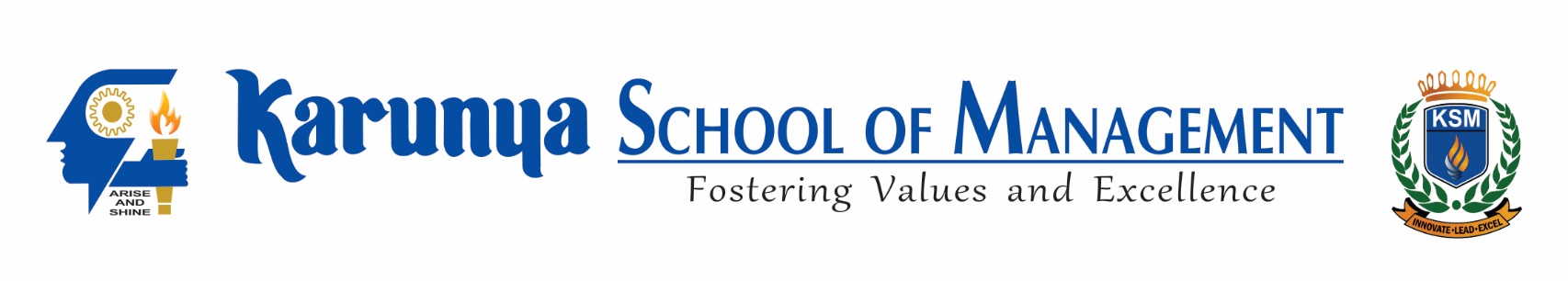 KARUNYA INSTITUTE OF TECHNOLOGY AND SCIENCES(Declared as Deemed to be University under Sec. 3 of the UGC Act 1956)             A CHRISTIAN MINORITY RESIDENTIAL INSTITUTIONAICTE Approved & NAAC AccreditedKarunya Nagar, Coimbatore - 641 114, Tamil Nadu, IndiaSupervisorCoordinator-AR1Three copies of the Thesis prepared as per the guidelines of Karunya UniversityYes/NoYes/No2Whether Thesis submitted within the maximum durationYes/NoYes/No3If no, Extension of time obtained.Yes/NoYes/No4Copy of the extension order enclosed, if applicable 	Yes/NoYes/No5Extension Fees paid at cash counter &the original receipt has been enclosed with the Synopsis submission formYes/NoYes/No6Whether Thesis submitted within six months of Synopsis submissionYes/NoYes/No7If no, fee receipt for Rs. 1000/- as late fee and the approval letter by DC members is enclosedYes/NoYes/No8Proforma for submission of Thesis (download from the website)Yes/NoYes/No9No dues Certificate (original) is enclosed (available in Office of Academic Research)	Yes/NoYes/No10Duly signed check-list by the scrutinizing faculty is enclosedYes/NoYes/No11Corrections mentioned by the Scrutinizing faculty incorporated in the ThesisYes/NoYes/No12Soft copy of the consolidated thesis in prescribed format (word & pdf)Yes/NoYes/No13Chapter-wise (first page to CV) soft copy of the Thesis in prescribed format (word & pdf)Yes/NoYes/No14Plagiarism report is enclosed (Hard & PDF Soft Copy)Yes/NoYes/No15Copy of the UG & PG/M.Phil Degree Certificates is enclosedYes/NoYes/No